Our aim is to provide an outstanding water service to our customers in a way that is energy efficient and reduces reliance on fossil fuels.This Energy Management Policy will ensure that energy is used carefully and efficiently for all activities across the business.We are committed to managing our energy use in the most efficient ways possible. To ensure this we will:Improve the efficiency of our operational pumping plant and processes.Minimise the cost of fuel and power purchased for company operations.Maintain a process of continual energy use review and improvement throughout the business.Make all company staff aware of their responsibility to identify energy efficiency opportunities.Comply with relevant statutory requirements relating to energy use and efficiency.Provide the resources and systems required to deliver the policy.We will achieve this by:Maintaining an internal energy management system compliant with ISO 50001.Having an Energy Management Steering Group to monitor and report on energy use and costs.Setting overall minimum energy performance standards for pumping plant operating efficiency. Reviewing and improving performance of treatment plant to minimise power and chemical use.Promote energy improvement in the design of new projects.Ensuring energy is purchased from our suppliers at the most sustainable rates.Implementing processes to optimise system operation and minimise use of high energy use sources.Actively seeking out opportunities to be involved in schemes which require us to be more flexible around how we use our energy.  Maintaining a programme of plant investigation, optimisation and investment plans.Reviewing and improving performance of  our fleet to reduce fuel consumptionTraining key staff to an appropriate level of competency to recognise the need for energy efficiency across the business, including head office.Conducting regular management review to ensure the energy management system is delivering continual improvement, remains fit for purpose and is aligned to all national and business objectives.The Energy Management Steering Group is responsible for ensuring that energy management systems are compliant with ISO 50001 requirements. The Group will also set the wider business energy management strategy and be responsible for monitoring and reporting critical energy usage. The Group will support the business with progressing opportunities for energy efficiency.The Finance Team are responsible for optimising and implementing the energy price hedging strategy. The Procurement Team are responsible for sourcing and purchasing energy and other products that meet or exceed current relevant energy standards. Where appropriate, organisations that are certified to appropriate ISO standards or equivalent will be our preferred procurement partners. The Production Director will take the lead responsibility in the executive team for the implementation of this policy, for communicating the requirements across the business and for ensuring that adequate resources are provided to deliver the commitments set out in the policy.Our aim is to provide an outstanding water service to our customers in a way that is energy efficient and reduces reliance on fossil fuels.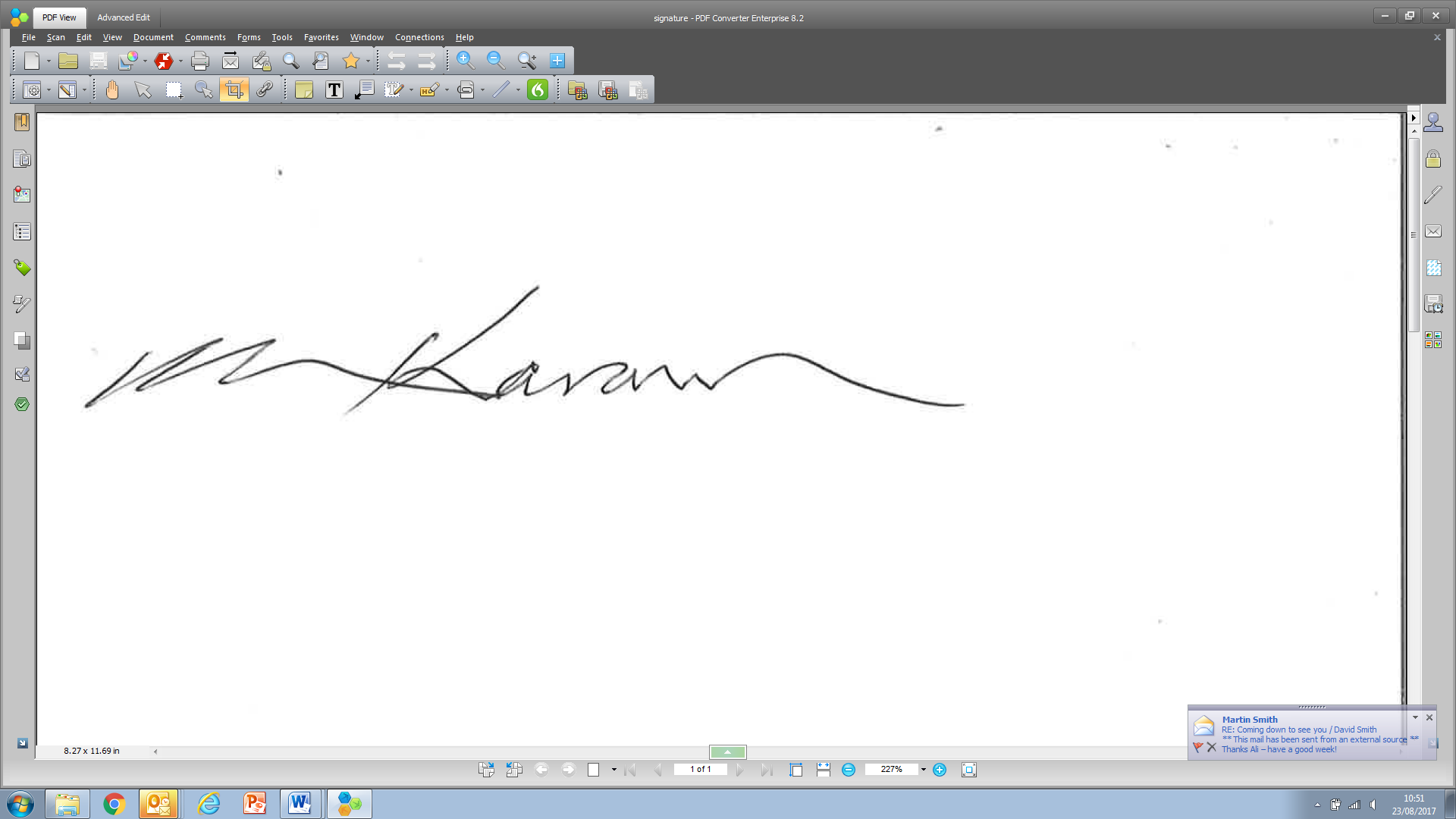 Mel KaramChief Executive Officer